STUDI EVALUATIF KETERLAKSANAAN PEMBELAJARAN SENI GRAFIS CETAK TINGGI PADA SISWA KELAS VIII SMP NEGERI 1 WANGI-WANGI KABUPATEN WAKATOBI  SULAWESI TENGGARAImplementation of Evaluatif Study in Teaching High Print Graphic Art in Seventh Grade of SMP  Negeri 1 Wangi-Wangi Wakatobi Regency Southeast SulawesiVita Damayanti OdeABSTRAKTujuan penelitian ini adalah (i) untuk mengetahui RPP yang digunakan dalam pembelajaran  seni grafis cetak tinggi pada kelas VIII di SMP Negeri 1 Wangi-Wangi Kabupaten Wakatobi Sulawesi Tenggara; (ii) untuk mengetahui keterlaksanaan pembelajaran seni rupa seni grafis  cetak tinggi pada kelas VIII di SMP Negeri 1 Wangi-Wangi  Kabupaten  Wakatobi Sulawesi Tenggara; (iii) untuk mengetahui hasil karya siswa dalam pembelajaran seni grafis cetak tinggi pada kelas VIII di SMP Negeri 1 Wangi-Wangi Kabupaten Wakatobi Sulawesi Tenggara; (iv) untuk mengetahui teknik penilaian yang digunakan oleh guru seni rupa pada kelas VIII di SMP Negeri 1 Wangi-Wangi  Kabupaten Wakatobi Sulawesi Tenggara.Metode penelitian ini adalah metode survey teknik analisis deskriptif kualitatif. Penelitian kualitatif' adalah penelitian tentang riset yang bersifat deskriptif, data kualitatif cenderung menggunakan analisis data yang muncul berwujud kata-kata dan bukan rangkaian kata. Riset kualitatif berupaya menemukan data secara terperinci dari kasus tertentu, sering kali dengan tujuan menemukan bagaimana sesuatu terjadi.Hasil penelitian menunjukkan bahwa (i) Persiapan/perencanaan guru berupa pengembangan Rencana Pelaksanaan Pembelajaran (RPP) pada kelas VIII di SMP Negeri 1 Wangi-Wangi masih tergolong kategori kurang; (ii) Pelaksanaan pembelajaran seni budaya yang dilaksanakan oleh guru seni budaya  pada  kelas VIII di SMP Negeri 1 Wangi-Wangi telah tergolong dalam kategori baik; (iii) Hasil karya siswa kelas VIII di SMP Negeri 1 Wangi-Wangi dapat disimpulkan bahwa hasil karya sudah termasuk baik meskipun menggunakan peralatan sederhana; (iv) Hasil penilaian yang dilakukan oleh guru seni budaya pada kelas VIII di SMP Negeri 1 Wangi-Wangi termasuk dalam kategori Kurang. Kata Kunci: cetak tinggiABSTRACTThe study aims at examining (i) the lesson plan used in high printing graphic arts learning in grade VIII at SMP Negeri 1 Wangi-Wangi in Wakatobi district of Southeast Sulawesi, (ii) the implementation of high printing graphic arts learning in grade VIII at SMP Negeri 1 Wangi-Wangi in Wakatobi districk of Southeast Sulawesi, (iii) the student’s  learning result in high printing graphic arts learning in grade VIII at SMP Negeri 1 Wangi-Wangi in Wakatobi district of  Southeast Sulawesi, and (iv) the assessment technique used by fine arts teacher in grade VIII at SMP Negeri 1 Wangi-Wangi in Wakatobi district of Southeast Sulawesi.The research method used in survey method. The tecnique used in descriptive qualitative analysis. Qualitative research is a research with descriptive in nature. Qualitative data tends to analyze data analysis in form of words. This research intends to discover details data in certain case, often times to discover how the event happened.The result of the study reveal that (i) the preparation/planing of teacher in lesson plan development in grade VIII at SMP Negeri 1 Wangi-Wangi in categorized as low, (ii) the implementation of art and culture learning was conducted by the art and cultur teacher in grade VIII at SMP Negeri 1 Wangi-Wangi is categorized as good, (iii) the learning result of grade VIII students at SMP Negeri 1 Wangi-Wangi is categorized as good; however, still lacking on the process of creating the arts because the students used the material not from the graphics art materials, and (iv) the assessment conducted by the art and culture teacher in grade VIII at SMP Negeri 1 Wangi-Wangi is categorized as low.Key Words: high printPendahuluanPendidikan merupakan pembelajaran pengetahuan, keterampilan, dan sikap atau kebiasaan sekelompok orang yang diturunkan dari satu generasi ke generasi berikutnya melalui pengajaran, pelatihan atau penelitian. Pendidikan sering terjadi di bawah bimbingan orang lain, tetapi juga memungkinkan secara otodidak. Setiap pengalaman yang memiliki efek formatif pada cara orang berpikir, merasa, atau tindakan dapat dianggap pendidikan. Pendidikan umumnya dibagi menjadi tahap seperti prasekolah, sekolah dasar, sekolah menengah dan kemudian perguruan tinggi, universitas atau magang. Dalam tahap tersebut seorang peserta didik akan diberi pengajaran yang akan membentuk kepribadiannya.Salah satu pembelajaran yang baik dan dapat membentuk kepribadian yaitu seni karena dalam seni saat siswa mengekspresikan perasaan, siswa akan membuat suatu karya yang dapat mewakili perasaannya dan sangatlah positif untuk dikembangkan. Masyarakat yang melihat karya yang telah siswa buat dapat mengetahui bagaimana perasaan yang sedang dirasakan saat membuat karya. Hal tersebut juga dapat menjadi tempat untuk siswa membagikan pengalaman hidup yang telah mereka alami serta memberikan pengetahuan dalam membuat suatu karya seni.Oleh karena itu, pendidikan seni merupakan bagian tak terpisahkan dari pendidikan karakter manusia. Dengan pendidikan seni, manusia memahami diri sebagai pelaku perubahan, transformator, yang mampu mengatasi takdir alam dengan daya-daya kerohaniannya dan inspirasi nilai-nilai dalam dirinya. Dalam pendidikan seni, inspirasi tertinggi kerohanian manusia terwujud secara kasat mata, entah dalam seni patung, seni musik, seni lukis dan lain-lain. Pada hakikatnya, setiap manusia terpanggil untuk menjadi seorang yang dapat  mengatasi kelekatan dan halangan alam yang tidak teratur, dan menundukannya melalui aspirasi kerohanian yang lebih tinggi yang akan membentuk karakternya sesuai aspirasi nilai yang lebih tinggi. Pendidikan seni memiliki banyak cabang yang untuk dipelajari tetapi pada kali ini akan terfokus pada seni rupa, karena seni rupa merupakan salah satu cabang seni yang bisa memberikan pengalaman estetis melalui karya-karya yang dihasilkan.Seni rupa adalah cabang seni yang membentuk karya seni dengan media yang bisa ditangkap mata dan dirasakan dengan rabaan. Kesan ini diciptakan dengan mengolah konsep garis, bidang, bentuk, volume, warna, tekstur, dan pencahayaan dengan acuan estetika. Seni rupa dibedakan ke dalam tiga kategori, yaitu seni rupa murni atau seni murni, kriya, dan desain. Seni rupa murni mengacu kepada karya-karya yang hanya untuk tujuan pemuasan eksresi pribadi, sementara kriya dan desain lebih menitikberatkan fungsi dan kemudahan produksi. Seni grafis cetak tinggi tergolong dalam seni murni, hal ini atas dasar karya yang ditujukan untuk ekspresi pribadi.Penekanan lebih lanjut dalam pembelajaran Seni Rupa dijabarkan dalam Standar Kompetensi pembelajaran Seni Rupa Kurikulum Tingkat Satuan Pendidikan  (KTSP) tahun 2006 di Sekolah Menengah Pertama terdiri atas dua Standar Kompetensi, yakni (1) mengapresiasi karya seni rupa, (2) mengekspresikan diri melalui karya seni rupa. Berdasarkan Standar Kompetensi maka pembelajaran seni grafis termasuk dalam Standar Kompetensi yang kedua yaitu mengekspresikan diri melalui karya seni rupa semester dua kelas VIII Sekolah Menengah Pertama.Sehubungan dengan studi pendahuluan yang ditemukan peneliti, maka pembelajaran seni grafis cetak tinggi di SMP Negeri 1 Wangi-Wangi belum seutuhnya maksimal, karena dalam pembelajaran seni rupa selain pengajar seni rupa yang kurang jumlahnya, pembelajaran dengan materi seni rupa seni grafis di sekolah tersebut juga kurang maksimal dan pembelajaran seni grafis cetak tinggi masih terkendala pada alat dan bahan berkarya seni grafis cetak tinggi serta teknik berkarya seni grafis cetak tinggi.Metode PenelitianJenis PenelitianJenis penelitian ini adalah kualitatif dengan metode survey Teknik analisis deskriptif kualitatif.Subjek PenelitianSubjek  penelitian  ini  yaitu  guru  seni  budaya  pada kelas VIII di SMP Negeri 1 Wangi-Wangi Kabupaten Wakatobi Sulawesi Tenggara.Teknik Analisis DataTeknik analisis data merupakan teknik yang dilakukan dengan meneliti masalah yang belum jelas. Data yang dikumpulkan dianalisis dengan menggunakan pendekatan teknik deskriptif kualitatif dengan menyesuaikan dan menggambarkan keadaan yang sebenarnya atau apa adanya. Tahap kodifikasi dataTahap kodifikasi data merupakan tahap pekodian terhadap data. Hal yang mereka maksud dengan pengkodingan data adalah peneliti memberikan nama atau penamaan terhadap hasil penelitian. Hasil penelitian tahap pertama adalah diperolehnya tema-tema atau klasifikasi dari hasil penelitian. Tema-tema atau klasifikasi itu telah mengalami penamaan oleh peneliti.Tahap penyajian dataTahap penyajian data adalah sebuah tahap lanjutan analisi di mana peneliti menyajikan temuan penelitian berupa kategori atau pengelompokan. Miles dan Huberman menganjurkan untuk menggunakan matrik dan diagram untuk menyajikan hasil penelitian, yang merupakan temuan penelitian. Mereka tidak menganjurkan untuk menggunakan cara naratif untuk menyajikan tema karena dalam pandangan mereka penyajian dengan diagram dan matrik lebih efektif.Tahap penarikan kesimpulanTahap penarikan kesimpulan atau verikasi adalah suatu tahap lanjutan di mana pada tahap ini peneliti menarik kasimpulan dari temuan data. Ini adalah interpretasi peneliti atas temuan dari suatu wawancara atau sebuah dokumen. Setelah kesimpulan diambil, peneliti kemudian mengecek lagi kesahihan interpretasi dengan cara mengecek ulang proses koding dan penyajian data untuk memastikan tidak ada kesalah yang telah dilakukan. Setelah tahap tiga ini dilakukan, maka peneliti telah memiliki temuan penelitian berdasarkan analisi data yang telah dilakukan terhadap suatu hasil wawancara mendalam atau sebuah dokumen.Hasil PenelitianPenyusunan Rencana Pelaksanaan Pembelajaran (RPP) dalam pembelajaran Seni Grafis Cetak Tinggi pada kelas VIII di SMP Negeri 1 Wangi-WangiTabel 4.1. Observasi terhadap identitas Rencana pelaksanaan Pembelajaran (RPP)Komponen pertama yang diamati yaitu Identitas Rencana Pelaksanaan Pembelajaran (RPP). Pada komponen tersebut ada 4 aspek yang diamati, setiap aspek harus dilaksanakan oleh guru agar penyusunan Rencana Pelakasanaan Pembelajaran (RPP) dapat terlaksana dengan baik. Dalam Tabel 4.1 telah memeperlihatkan bahwa setiap aspek dalam menyusun Rencana Pelaksanaan Pembelajaran RPP telah dilaksanakan oleh guru mata pelajaran seni budaya seni rupa.Tabel 4.2. Observasi terhadap Standar Kompetensi Dan Kompetensi Dasar Rencana Pelaksanaan Pembelajaran (RPP)Tabel 4.2 menunjukkan bahwa standar kompetensi dan kompetensi dasar dilaksanakan oleh guru mata pelajaran seni budaya karena dilihat dari aspek yang terdapat pada Tabel 4.2 guru menyusun Rencana Pelaksanaan Pembelajaran (RPP) sesuai dengan aspek yang terdapat pada Tabel tersebut. Aspek yang terlaksana yaitu memberikan penugasan pengetahuan, sikap dan keterampilan, dan merumuskan kemampuan yang harus dikuasai peserta didik dalam mata pelajaran tertentu. Aspek-aspek yang terlaksana tersebut merupakan komponen dari standar kompetensi dan kompetensi dasar. Tabel 4.3. Observasi terhadap Indikator Pencapaian Kompetensi Rencana Pelaksanaan Pembelajaran (RPP)Pada Tabel 4.3 menunjukkan bahwa Pada komponen indikator pencapaian kompetensi guru tidak mencantumkan indikator pencapaian kompetensi pada Rencana Pelaksanaan Pembelajaran (RPP) yang telah dibuat. Berdasarkan hasil wawancara bersama guru mata pelajaran seni budaya, hal tersebut dikarenakan guru melihat bahwa indikator pencapaian kompetensi sama dengan tujuan pembelajaran dimana kriteria pada kedua komponen tersebut sama yaitu pembelajaran harus dicapai oleh siswa. Oleh karena itu guru tidak mencantumkan indikator pencapaian kompetensi pada Rencana Pelaksanaan Pembelajaran (RPP) yang dibuat oleh guru.Tabel 4.4. Observasi terhadap tujuan pembelajaran Rencana Pelaksanaan Pembelajaran (RPP)Pada Tabel 4.4 menunjukkan bahwa semua aspek pada tujuan pembelajaran dilaksanakan oleh guru. Dalam aspek tersebut guru menyususn 1) merumuskan tujuan syang mencakup kompetensi pengetahuan, keterampilan dan sikap. 2) Merumuskan tujuan sesuai dengan alokasi waktu, kompleksitas KD, sarana dan prasarana yang tersedia. Guru tidak merumuskan tujuan sesuai indikator karena dalam Rencana Pelaksanaan Pembelajaran guru tidak menyusun indikator pencapaian kompetensi.Tabel 4.5. Observasi terhadap materi pembelajaran Rencana pelaksanaan Pembelajaran (RPP)Pada Tabel 4.5 menunjukkan bahwa semua aspek pada materi pembelajaran dilaksanakan oleh  guru  mata  pelajaran  seni budaya. Aspek-aspek tersebut yaitu   1) Materi  pembelajaran  sesuai  dengan  kompetensi  yang  akan  dikembangkan,    2) Materi pembelajaran sesuai dengan tujuan pembelajaran, 3) Materi pembelajaran sesuai dengan waktu dan sarana penunjang.Tabel 4.6. Observasi terhadap sumber belajar  Rencana pelaksanaan Pembelajaran (RPP)Pada Tabel 4.6 menunjukkan bahwa dari empat aspek dalam sumber belajar guru  hanya  melaksanakan  tiga  aspek  saja  yaitu  1) Memanfaatkan  lingkungan alam  dan/atau  sosial, 2) Menggunakan  buku  teks  pelajaran  dari  pemerintah,       3) Menggunakan IT/merujuk alamat web tertentu sebagai sumber belajar. Sedangkan satu aspek yang tidak dilaksanakan oleh guru yaitu Merujuk materi-materi yang di peroleh melalui perpustakaan.Tabel 4.7. Observasi terhadap media pembelajaran Rencana pelaksanaan Pembelajaran (RPP)Pada Tabel 4.7 menunjukkan bahwa guru menggunakan media pembelajaran karena terlihat ada tiga dari empat aspek yang terlaksana dalam pembelajaran. Kemudian, aspek yang tidak terlaksana yaitu memanfaatkan variasi media sesuai dengan arahan pada buku. Berdasarkan wawancara, tidak dilaksanakannya aspek tersebut karena dalam buku teks yang digunakan tidak ada variasi media pembelajaran seni grafis cetak tnggi jadi tidak ada arahan pada buku teks untuk pemanfaatan variasi media pembelajaran.Tabel 4.8. Observasi terhadap kegiatan pembelajaran dalam Rencana pelaksanaan Pembelajaran (RPP)Pada Tabel 4.8 menunjukkan bahwa guru melaksanakan semua aspek dalam kegiatan pembelajaran. Dalam kegiatan pembelajaran guru diharuskan agar melaksanakan  keseluruhan kegiatan pembelajaran yang telah disusun dalam Rencana  Pelaksanaan  Pembelajaran  agar  dalam pembelajaran dapat berjalan secara efektif.Tabel 4.9. Observasi terhadap penilaian dalam Rencana pelaksanaan Pembelajaran (RPP)Pada Tabel 4.9. menunjukkan bahwa pada penilaian guru tidak melaksanakan semua aspek pada penilaian. Ada dua aspek pada komponen penilaian, tetapi guru mata pelajaran seni budaya hanya melaksanakan satu aspek saja yaitu mengembangkan pedoman penskoran (termasuk rubrik) sesuai dengan instrumen.  Aspek yang tidak dilaksanakan yaitu guru tidak membuat atau  mencantumkan teknik, bentuk, dan contoh instrumen penilaian sikap, pengetahuan dan keterampilan. Berdasarkan hasil wawancara bersama guru mata pelajaran seni budaya, guru tidak mencantumkan penilaian teknik, bentuk, dan contoh instrumen penilaian sikap, pengetahuan dan keterampilan, karena pengetahuan guru tentang penilaian masih kurang.Keterlaksanaan pembelajaran Seni Grafis Cetak Tinggi pada Kelas VIII di SMP Negeri 1 Wangi-WangiTabel 4.10. Observasi terhadap kegiatan awal keterlaksanaan pembelajaranPada  Tabel  4.10 menunjukkan bahwa terdapat 7 aspek dalam kegiatan awal tetapi dari 7 aspek guru hanya melaksanakan 4 aspek saja yaitu (1) Mengecek perilaku awal, (2) Mengaitkan materi pembelajaran sekarang dengan pengalaman peserta didik atau pembelajaran sebelumnya, (3) Menyampaikan manfaat materi pembelajaran, (4) Mendemonstrasikan sesuatu yang terkait dengan tema, dalam hal penelian ini yang dimaksud mendemonstrasikan yaitu memperlihatkan atau memberikan sedikit contoh tentang cara mencukil cetak tinggi dengan menggunakan alat dan bahan yang disediakan oleh siswa . Aspek yang tidak dilaksanakan oleh guru yaitu 3, (1) Menyampaikan motivasi yang membangun terkait dengan pembelajaran, (2) Mengajukan pertanyaan menantang, (3) Menyampaikan tujuan/kompetensi yang akan dicapai peserta didik.Tabel 4.11. Observasi terhadap kegiatan inti keterlaksanaan pembelajaranPada Tabel 4.11 menunjukkan bahwa dalam kegiatan inti ada 3 langkah kegiatan pembelajaran, yang pertama eksplorasi pada kegiatan eksplorasi terdapat 4 aspek yang diamati, dari 4 aspek yang ada guru melaksanakan semua aspek yang ada pada kegiatan eksplorasi. Kedua elaborasi, aspek yang terdapat pada kegiatan elaborasi terdapat 7 aspek, dari keseluruhan aspek yang ada pada kegiatan ini guru melaksanakan semua aspek yang terdapat pada kegiatan elaborasi. Ketiga konfirmasi, dalam kegiatan konfirmasi terdapat 4 aspek yang diamati tetapi guru hanya melaksanakan 3 aspek dari 4 aspek yang ada pada kegiatan konfirmasi, aspek yang dilaksanakan oleh guru pada kegiatan konfirmasi yaitu (1) Merespon positif partisipasi peserta didik, (2) Menunjukkan sikap terbuka terhadap respon peserta didik, (3) Menunjukkan keceriaan atau antusiasme peserta didik dalam belajar.Tabel 4.12. Observasi terhadap kegiatan penutup keterlaksanaan pembelajaranPada Tabel 4.12 menunjukkan bahwa terdapat 4 aspek dalam kegiatan penutup  pelaksanaan  pembelajaran  seni grafis. Dari  keseluruhan  aspek kegiatan penutup guru mata pelajaran seni budaya hanya melaksanaka 3 dari 4 aspek yaitu, (1)  Melakukan  refleksi  terhadap  kegiatan  yang sudah dilaksanakan, (2) Memberikan umpan balik terhadap proses dan hasil pembelajaran, dan (3) Memberi tindak lanjut dengan memberikan arahan kegiatan berikutnya dan/atau tugas pengayaan dan/atau remedy. Karya siswa dalam pembelajaran Seni Budaya Seni Grafis Cetak Tinggi pada Kelas VIII di SMP Negeri 1 Wangi-Wangi Tabel 4.13 Hasil karya siswa dalam pembelajaran seni budaya seni grafis pada  kelas VIII di SMP Negeri 1 Wangi-Wangi.Penilaian pembelajaran Seni Grafis Cetak Tinggi pada Kelas VIII di SMP Negeri 1 Wangi-WangiTabel 4.14. Observasi terhadap penilaian sikapPada Tabel 4.14 menunjukkan bahwa terdapat 7 aspek dalam penilaian sikap. Tetapi dalam penilaian sikap  dengan 7 aspek guru  hanya melaksanakan 2 aspek yaitu melaksanakan penilaian sikap selama proses pembelajaran  dengan  teknik  observasi  dan menindaklanjuti hasil penilaian sikap oleh guru (laporan dan  tindak  lanjut  lainnya,  misalanya  penguatan atau perbaikan  sikap).  Sedangkan  yang  tidak  dilaksanakan  oleh guru mata pelajaran  seni  budaya  yaitu  (1)  Pengembangan instrumen penilaian sikap oleh guru (lembar observasi sikap), (2) Mendokumentasikan hasil penilaian kompetensi sikap, (3)  Mengembangkan instrumen penilaian diri dan penilaian teman sebagai bagian dari penilain sikap, (4) Memfasilitasi pelaksanaan penilaian diri dan penilaian teman selama proses pembelajaran atau pada kesempatan khusus, (5) Mendokumentasikan hasil penilaian diri dan penilaian teman. Berdasarkan wawancara bersama guru mata pelajaran seni budaya, tidak dilaksanakannya aspek pada penilaian sikap tersebut dikarenakan kurangnya pemahaman guru tentang penilaian sikap. Jadi guru hanya melaksanakan penilaian sikap selama proses pembelajaran dengan teknik observasi dan Menindak lanjuti hasil penilaian sikap oleh guru (laporan dan tindak lanjut lainnya, misalanya penguatan atau perbaikan sikap).Tabel 4.15. Observasi terhadap penilaian pengetahuanPada Tabel 4.15 menunjukkan bahwa terdapat 4 aspek dalam menilaian pengetahuan, tetapi tidak semua aspek dipenuhi oleh guru dalam melaksanakan penilaian keterampilan hanya 3 aspek yang dulaksanakan oleh guru mata pelajaran seni budaya yaitu mengembangkan instrumen penilaian pengetahuan (tes) dan menindak lanjuti hasil penilaian pengetahuan oleh guru (laporan tindak lanjut lainnya, misalnya remedial atau pengayaan). Tabel 4.16. Observasi terhadap penilaian keterampilanPada Tabel 4.16. menunjukkan bahwa terdapat 4 aspek dalam penilaian keterampilan. Tetapi guru mata pelajaran tidak melaksanakan keseluruhan aspek pada penilaian keterampilan, guru hanya melaksanakan 2 dari empat aspek yaitu (1) melaksanakan penilaian keterampilan yang relevan selama proses pembelajaran  atau  situasi  tes  kinerja,  dan  (2)  menindak  lanjuti  hasil penilaian  keterampilan  oleh  guru  (laporan  dan  tindak  lanjut  lainnya,  misalnya  remedial  atau  pengayaan).PembahasanPenyusunan Rencana Pelaksanaan Pembelajaran (RPP) dalam Pembelajaran Seni Grafis Cetak Tinggi pada Kelas VIII di SMP Negeri 1 Wangi-WangiBerdasarkan hasil penelitian, maka akan membahas tentang Rencana Pelaksanaan Pembelajaran (RPP) pada kelas VIII di SMP Negeri 1 Wangi-Wangi.  Dalam Rencana Pelaksanaan Pembelajaran (RPP) yang telah dibuat oleh guru seni budaya seni grafis pada kelas VIII termasuk dalam kategori kurang, terlihat dari adanya beberapa aspek yang tidak terpenuhi serta tidak adanya indikator pencapaian dalam penyususnan Rencana Pelaksanaan Pembelajaran (RPP). Berdasarkan hasil wawancara yang dilakukan bersama guru mata pelajaran seni budaya, guru menyatakan bahwa tidak memiliki kesulitan dalam penyusunan Rencana Pelaksanaan Pembelajaran (RPP). Tetapi, meskipun guru tidak memiliki kesulitan, penyusunan Rencana Pelaksanaan Pembelajaran (RPP) tetap dikatakan kurang karena belum lengkapnya komponen penyusunan Rencana Pelaksanaan Pembelajaran (RPP).Keterlaksanaan pembelajaran Seni Grafis Cetak Tinggi pada Kelas VIII di SMP Negeri 1 Wangi-Wangi Hasil observasi pelaksanaan pembelajaran yang dilakukan oleh guru seni budaya  pada  kelas VIII di SMP Negeri 1 Wangi-Wangi dengan materi seni grafis, diperoleh data dari 26 aspek atau kriteria pelaksanaan pembelajaran terdapat 21 aspek yang sudah terlaksana. Sementara ada 5 dari 26 aspek yang tidak  terlaksana. Aspek  atau kriteria dalam pelaksanaan pembelajaran oleh guru seni budaya pada kelas VIII di SMP Negeri 1 Wangi-Wangi telah termasuk dalam kategori  baik, mengapa, karena dalam pelaksanaan pembelajaran guru telah  melaksanakan  sesuai  rencana  pelaksanaan pembelajaran yang telah dibuat meskipun ada beberapa aspek dalam hasil observasi yang tidak dilaksanakan tetapi hal tersebut tidak begitu mempengaruhi pelaksanaan pembelajaran.Berdasarkan hasil wawancara dan trianggulasi data, dalam pembelajaran guru tidak menggunakan model pembelajaran tetapi pembelajaran dapat berlangsung dengan baik. Guru juga mengatakan bahwa dalam pembelajaran, siswa senang dengan pembelajaran seni grafis meskipun siswa yang menyediakan alat dan bahan dalam praktik seni grafis siswa tetap bersemangat dalam pembelajaran tersebut. Hal tersebut juga diungkapkan oleh siswa, bahwa siswa senang dengan pembelajaran seni grafis walaupun alat dan bahan siswa yang menyediakan, siswa tetap menyenangi pembelajaran tersebut karena siswa dapat mengetahui bagaimana cara membuat karya seni grafis cetak tinggi yang belum siswa dapatkan sebelumnya. Kemudian dalam hasil observasi ada beberapa aspek yang tidak dilaksanakan oleh guru, tetapi tidak begitu mempengaruhi pembelajaran, aspek yang tidak terlaksanana dalam pembelajaran seni budaya pada kelas VIII di SMP Negeri 1 Wangi-Wangi yakni, guru masih belum menyampaikan motivasi-motivasi yang membangun agar menambah semangat peserta didik dalam pembelajaran kemudian guru juga tidak mengajukan pertanyaan-pertanyaan menantang dimana dalam hal ini bila guru mengajukan pertanyaan menantang maka siswa akan berusaha mencari jawaban yang tepat untuk pertanyaan yang diajukan inilah yang akan membuat pengetahuan peserta didik semakin berkembang, dalam pembelajaran guru juga tidak menyampaikan tujuan atau kompetensi yang akan dicapai oleh peserta didik dalam pembelajaran dan guru tidak memfasilitasi peserta didik untuk memperoleh pengalaman yang bermakna yang dapat menambah pengalaman peserta didik serta guru tidak membuat rangkuman dengan melibatkan siswa atau peserta didik, pada hasil penelitian telah dijelaskan bahwa guru langsung pada tahap kedua pada kegiatan penutup yaitu melakukan refleksi. Hal tersebut karena guru merasa pada saat merefleksi pembelajaran, guru dapat membuat siswa lebih cepat menyerap pelajaran dengan baik. Tetapi, menurut penulis membuat rangkuman pembelajaran sama pentingnya dengan aspek-aspek lain pada kegiatan penutup, dengan membuat rangkuman siswa dapat meringkas materi pembelajaran agar  lebih cepat dipahami.Karya siswa dalam pembelajaran Seni Budaya Seni Grafis Cetak Tinggi pada Kelas VIII di SMP Negeri 1 Wangi-WangiBerdasarkan tebel yang terdapat pada Tabel 4.13 maka dapat dikatakan pembelajaran seni budaya seni grafis pada kelas VIII di SMP Negeri 1 Wangi-Wangi dalam membuat karya grafis sudah termasuk dalam kategori baik meskipun dalam praktek pembelajaran seni grafis siswa belum menggunakan bahan yang sesuai dengan bahan dalam pembuatan karya grafis cetak tinggi. Tetapi, jika dilihat dari hasil karya siswa, siswa sudah dapat membuat bentuk pada acuan cetak seperti pada objek yang diikuti. Berdasarkan hasil karya siswa yang telah ditampilkan dalam hasil penelitian, karya siswa termasuk dalam kategori karya siswa berumur 12-14 tahun dimana pada periode ini tumbuh kesadaran dan kemampuan diri. Siswa lebih memperhatikan bagaimana hasil karya yang telah dibuat dengan objek yang diikuti. Jadi pada periode ini anak yang berusia 12-14 tahun  lebih teliti terhadap karya yang akan dibuat. Oleh karena itu, dalam proses pembuatan karya seni grafis cetak tinggi, siswa lebih teliti terhadap karya yang telah dibuat apakah menyerupai objek yang diikuti atau tidak.Penilaian Pembelajaran Seni Grafis Cetak Tinggi pada Kelas VIII di SMP Negeri 1 Wangi-WangiPenilaian pembelajaran yang dilaksanakan oleh guru mata pelajaran seni budaya pada kelas VIII di SMP Negeri 1 Wangi-Wangi termasuk dalam tahapan outcomes atau hasil yang diperoleh. Penilaian pembelajaran merupakan tahap terakhir dalam pembelajaran, oleh karena itu tahap penilaian dalam penelitian ini termasuk dalam tahapan proses outcomes dalam evaluasi pembelajaran menurut Stake. Tahapan evaluasi pembelajaran menurut Stake ini membahas lebih lanjut tentang bagaimana penilaian yang dilaksanakan oleh guru mata pelajaran seni budaya pada kelas VIII SMP Negeri 1 Wangi-Wangi.  Hasil evaluasi dalam penilaian difokuskan pada kegiatan pelaksanaan hasil penilaian proses dan hasil belajar peserta didik. Hasil penilaian pada penelitian ini yaitu tentang penilaian sikap, pengetahuan dan keterampilan peserta didik dalam pembelajaran seni budaya seni grafis pada kelas VIII di SMP Negeri 1 Wangi-Wangi. Berdasarkan hasil wawancara, guru hanya terfokus pada penilaian keterampilan, karena membuat karya adalah penilaian utama yang dilakukan oleh guru yaitu proses berkarya dan hasil karya siswa. Hasil observasi penilaian dalam pembelajaran yang dilakukan oleh guru seni budaya pada kelas VIII diperoleh data dari 15 aspek atau kriteria penilaian pembelajaran  terdapat  7  yang terlaksanan  dalam penilaian,  sementara ada 8 dari 15  aspek yang tidak terlaksana. Dari hasil tersebut, penilaian pembelajaran seni budaya seni grafis oleh guru seni budaya, maka jelas bahwa penilaian pembelajaran termasuk dalam kategori kurang. Pada penilaian sikap aspek penilaian yang dilaksanakan oleh guru seni budaya yakni hanya 2 dari 7 aspek, pada penilaian pengetahuan terdapat  2 dari 4 aspek yang dilaksanakan dan pada penilaian keterampilan terdapat 3 dari 4 aspek yang dilaksanakan oleh guru seni budaya.KesimpulanPersiapan/perencanaan guru berupa pengembangan Rencana Pelaksanaan Pembelajaran (RPP) pada kelas VIII di SMP Negeri 1 Wangi-Wangi masih tergolong kategori kurang.Pelaksanaan pembelajaran seni budaya yang dilaksanakan oleh guru seni budaya  pada  kelas VIII di SMP Negeri 1 Wangi-Wangi telah tergolong dalam kategori baik.Hasil karya siswa kelas VIII di SMP Negeri 1 Wangi-Wangi dapat disimpulkan bahwa hasil karya sudah termasuk baik meskipun menggunakan peralatan sederhana.Hasil penilaian yang dilakukan oleh guru seni budaya pada kelas VIII di SMP Negeri 1 Wangi-Wangi termasuk dalam kategori Kurang. Hal ini karena dalam penilaian, guru tidak melaksanakan kriteria penilaian yaitu kurangnya penilaian sikap dan penilaian pengetahuan.Saran Bagi  guru  mata  pelajaran seni budaya (seni rupa) dalam merancang penilaian  hendaknya lebih diperhatikan dengan seksama struktur penilaian pembelajaran berdasarkan standar/ketentuan yang berlaku dan disarankan agar pada praktik seni grafis  selanjutnya agar guru menyarankan kepada siswa untuk memilih plat atau acauan cetak yang sesuai, guru dapat menyarankan kepada siswa untuk menggunakan papan pengalas ujian yang terbuat  dari  hardboard.  Daftar PustakaAfrizal. 2015. Metode Penelitian Kualitatif. Jakarta: Rajawali Pers.Arfin, Z. 2014.  Evaluasi Pembelajaran. Bandung: PT Remaja Rosdakarya._______. 2009. Evaluasi Pembelajaran. Bandung: PT Remaja Rosdakarya.Cahyono, F. 2011. Peningkatan Kemampuan Berkarya Seni Grafis Cetak Tinggi Teknik Hardboardcut Melalui Pendekatan Ekspresi-Kreatif Siswa Kelas VIII A SMP Negeri 25 Malang. Skripsi. Tidak diterbitkan. Malang: Fakultas Sastra Universitas Negeri Malang.Dharmawan. 1987. Pegangan Pendidikan Seni Rupa SMA-1. Bandung: Penerbit ARMICOHaryati, M. 2010. Model dan Teknik Penilaian pada Tingkat Satuan Pendidikan. Jakarta: Gaung Persada Press Jakarta.Iryanti, V. Eni dan M. Jazuli. 2001. Mempertimbangkan Konsep Pendidikan Seni (considering The Concept of Art Education), dalam Jurnal Harmonia Pengetahuan dan Pemikiran Seni Vol 2 no.2. Semarang: FBS UNNES. Hal 39-47.Kusmawati, Y. 2015. Evaluasi Pembelajaran Seni Tari Kelas VII SMP Negeri 11 Magelang. Skripsi. Tidak diterbitkan. Semarang: Fakultas Bahasa dan Seni Universitas Negeri Semarang.Kusniati. 2015. Studi Evaluatif Terhadap Penerapan Pendekatan Saintifik Pada Pembelajaran Gambar Ragam Hias Oleh Guru Seni Budaya SMPN Sekecamatan Sombaopu Kab. Gowa. Tesis. Tidak diterbitkan. Makassar: Pascasarjana Pendidikan Seni Rupa Universitas Negeri Makassar.Luzar, L. C. 2015. Seni Cetak Tinggi 2 : Peralatan Seni Cetak Tinggi Teknik Cukil (online).(http://dkv.binus.ac.id/2015/05/18/seni-cetak-tinggi-2-peralatan-seni-cetak-tinggi-teknik-cukil/, Di akses pada tanggal 10 Februari 2016).Marjono, D. & Suyatno. 1986. Pendidikan Seni Rupa. Bandung: Ganeca Exact BandungMarianto, D. 1988. Seni Cetak Cukil Kayu. Yogyakarta: Kanisius.Morissan. 2015. Metode Penelitian Survei. Jakarta: Kencana Prenada Media Group.Peraturan Pemerintah No 41 Tahun 2007 Tentang Standar Proses Untuk Satuan Pendidikan Dasar Dan Menengah.Rusman. 2015. Pembelajaran Teknik Terpadu: Teori, Praktik dan Penilaian. Jakarta: Rajawali Pers.Sary, Y. N. E. 2015. Evaluasi Pendidikan. Yogyakarya: DeepublishSetyobudi, dkk. 2006. SENI BUDAYA untuk SMP Kelas VIII. Jakarta: Penerbit EralanggaSubiantoro, B. 2010. Mengenal Teknik Cetak Seni Grafis Dalam Mata Pelajaran Kesenian Seni Rupa. Makassar: Tanpa Penerbit.Wicaksono, A. & Roza. Teori Pembelajaran Bahasa. Yogyakarta: Penerbit Garudhawaca.KomponenPernyataan(Aspek yang diamati)MenyusunMenyusunKet.KomponenPernyataan(Aspek yang diamati)YaTdkKet.Identitas RPPMenuliskan satuan pendidikanIdentitas RPPMenuliskan kelas dan semesterIdentitas RPPMenuliskan mata pelajaran dan materi pokokIdentitas RPPMenuliskan jumlah pertemuan dan jumlah jam pelajaranKomponenPernyataan(Aspek yang diamati)MenyusunMenyusunKet.KomponenPernyataan(Aspek yang diamati)YaTdkKet.Standar Kompetensi Dan Kompetensi DasarMenggambarkan  penugasan pengetahuan, sikap dan keterampilanStandar Kompetensi Dan Kompetensi DasarMerumuskan kemampuan yang harus dikuasai peserta didik dalam mata pelajaran tertentuKomponenPernyataan(Aspek yang diamati)MenyusunMenyusunKet.KomponenPernyataan(Aspek yang diamati)YaTdkKet.Indikator Pencapaian KompetensiMerumuskan Indikator yang sesuai dengan KDIndikator Pencapaian KompetensiMenggunakan kata kerja operasional relevan dengan KD yang dikembangkanIndikator Pencapaian KompetensiMerumuskan indikator yang mencakup kompetensi sikap, pengetahuan dan keterampilanIndikator Pencapaian KompetensiMerumuskan indikator dengan jumlah cukup sesuai penanda ketercapaian KDKomponenPernyataan(Aspek yang diamati)MenyusunMenyusunKet.KomponenPernyataan(Aspek yang diamati)YaTdkKet.Tujuan PembelajaranMerumuskan tujuan sesuai indikatorTujuan PembelajaranMerumuskan tujuan yang mencakup kompetensi pengetahuan, keterampilan, dan sikapTujuan PembelajaranMerumuskan tujuan sesuai dengan alokasi waktu, kompleksitas KD, sarana dan prasarana yang tersedia.KomponenPernyataan(Aspek yang diamati)MenyusunMenyusunKet.KomponenPernyataan(Aspek yang diamati)YaTdkKet.Materi PembelajaranMateri pembelajaran sesuai dengan kompetensi yang akan dikembangkanMateri PembelajaranMateri pembelajaran sesuai dengan tujuan pembelajaranMateri PembelajaranMateri pembelajaran sesuai dengan waktu dan sarana penunjangKomponenPernyataan(Aspek yang diamati)MenyusunMenyusunKet.KomponenPernyataan(Aspek yang diamati)YaTdkKet.Sumber BelajarMemanfaatkan lingkungan alam dan/atau sosialSumber BelajarMenggunakan buku teks pelajaran dari pemerintahSumber BelajarMerujuk materi-materi yang di peroleh melalui perpustakaanSumber BelajarMenggunakan IT/merujuk alamat web tertentu sebagai sumber belajarKomponenPernyataan(Aspek yang diamati)MenyusunMenyusunKet.KomponenPernyataan(Aspek yang diamati)YaTdkKet.Media PembelajaranMemanfaatkan media sesuai dengan tujuan pembelajaranMedia PembelajaranMemanfaatkan variasi media sesuai dengan arahan pada buku.Media PembelajaranMemanfaatkan media untuk mewujudkan pembelajaran yang efektif dalam praktikseni rupa seni grafisMedia PembelajaranMemilih media, alat, dan bahan sesuai dengan kondisi sekolahKomponenPernyataan(Aspek yang diamati)MenyususnMenyususnKet.KomponenPernyataan(Aspek yang diamati)YaTdkKet.Kegiatan PembelajaranMerumuskan kegiatan pembelajaran yang mencakup kegiatan pendahuluan, inti, dan penutupKegiatan PembelajaranMerumuskan kegiatan pembelajaran yang mencakup komponen-komponen pembelajaran seni grafis cetak tinggiKomponenPernyataan(Aspek yang diamati)MenyusunMenyusunKet.KomponenPernyataan(Aspek yang diamati)YaTdkKet.PenilaianMencantumkan teknik, bentuk, dan contoh instrumen penilaian sikap, pengetahuan dan keterampilan.PenilaianMengembangkan pedoman penskoran (termasuk rubrik) sesuai dengan instrumenKomponenPernyataan(Aspek yang diamati)MelaksanakanMelaksanakanKet.KomponenPernyataan(Aspek yang diamati)YaTdkKet.Kegiatan awalMengecek perilaku awalKegiatan awalMenyampaikan motivasi yang membangun terkait dengan pembelajaranKegiatan awalMengaitkan materi pembelajaran sekarang dengan pengalaman peserta didik atau pembelajaran sebelumnyaKegiatan awalMengajukan pertanyaan menantangKegiatan awalMenyampaikan manfaat materi pembelajaranKegiatan awalMenyampaikan tujuan/kompetensi yang akan dicapai peserta didikKegiatan awalMendemonstrasikan sesuatu yang terkait dengan temaKomponenPernyataan(Aspek yang diamati)MelaksanakanMelaksanakanKet.KomponenPernyataan(Aspek yang diamati)YaTdkKet.Kegiatan intiEksplorasiMenyampaikan materi yang secara konsep benar (dalam berbagai cara penyajian, misalnya bertanya, menjelaskan, dll)Kegiatan intiEksplorasiMenyesuaikan materi dengan tujuan pembelajaranKegiatan intiEksplorasiMengaitkan materi dengan pengetahuan lain yang relevan, perkembangan Iptek, dan kehidupan nyata.Kegiatan intiEksplorasiMenyajikan materi secara sistematisElaborasiMelakukan kegiatan pembelajaran sesuai dengan kompetensi yang akan dicapaiElaborasiMenerapkan strategi-strategi mengajar yang relevan (bertanya, variasi, menjelaskan, dll)ElaborasiMelakukan kegiatan pembelajaran untuk mewujudkan pembelajaran efektif dalam praktik seni rupa seni grafisElaborasiMelakukan kegiatan pembelajaran secara kontekstualElaborasiMenunjukkan keterampilan dalam menggunakan sumber belajar pembelajaran.ElaborasiMelibatkan peserta didik dalam memanfaatkan sumber belajar dan media pembelajaranElaborasiMenumbuhkan partisipasi aktif peserta didik (mental, fisik dan sosial) melalui interaksi guru, peserta didik, sumber belajar.KonfirmasiMerespon positif partisipasi peserta didikKonfirmasiMenunjukkan sikap terbuka terhadap respon peserta didikKonfirmasiMenunjukkan keceriaan atau antusiasme peserta didik dalam belajar.KonfirmasiMemfasilitasi peserta didik untuk memperoleh pengalaman yang bermaknaKomponenPernyataan(Aspek yang diamati)MelaksanakanMelaksanakanKet.KomponenPernyataan(Aspek yang diamati)YaTdkKet.Kegiatan PenutupMembuat rangkuman dengan melibatkan peserta didikKegiatan PenutupMelakukan refleksi terhadap kegiatan yang sudah dilaksanakanKegiatan PenutupMemberikan umpan balik terhadap proses dan hasil pembelajaranKegiatan PenutupMemberi tindak lanjut dengan memberikan arahan kegiatan berikutnya dan/atau tugas pengayaan dan/atau remedyNo.Karya siswaAspek yang dinilaiAspek yang dinilaiAspek yang dinilaiAspek yang dinilaiNilaiNo.Karya siswaGagasankreativitasTeknik/ bentukKarakteristikNilai1.Nama   : ALJUNNis       : 13131Karya   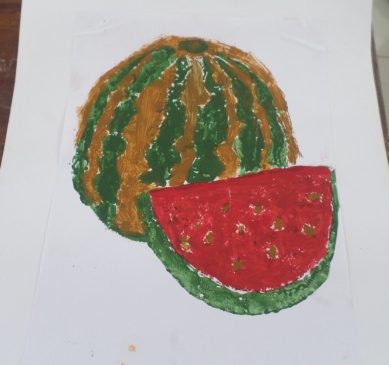 5444852.Nama   : Anggini Rosma AmandaNis       : 13132Karya   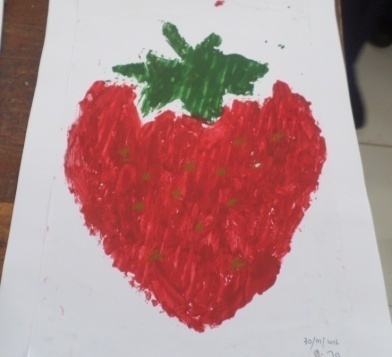 5444853.Nama   : Dhisa Desriyanti ArawulaNis       : 13133Karya   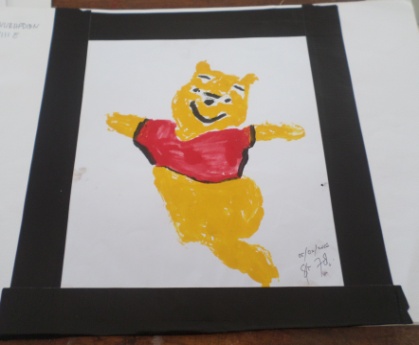 5343754.Nama   : Eka Nindes Reski BukriNis       : 13134Karya     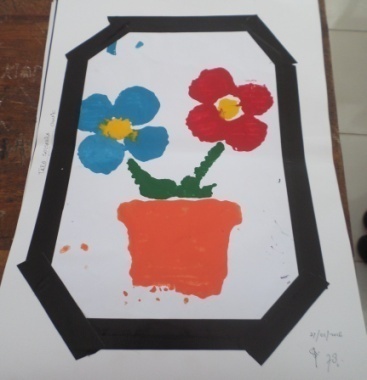 5444855.Nama   : Elsa Kirani Rahman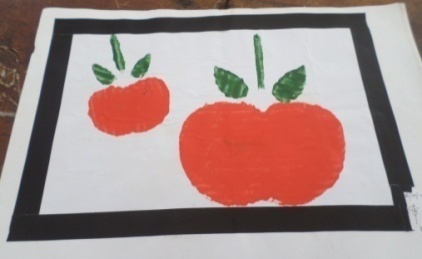 Nis       : 13135Karya     5444856.Nama   : Eva SagitaNis       : 13136Karya     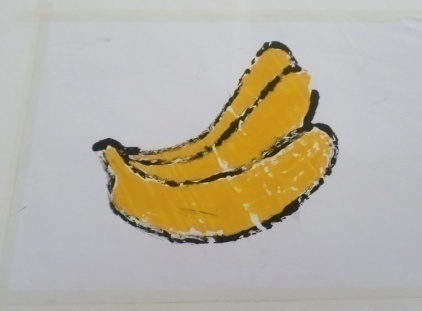 5444857.Nama   : Firda SafitriNis       : 13137Karya     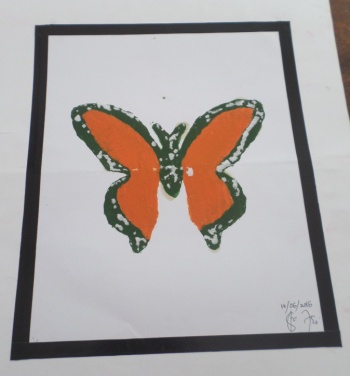 5444858.Nama   : Hasim Abi MayuNis       : 13138Karya     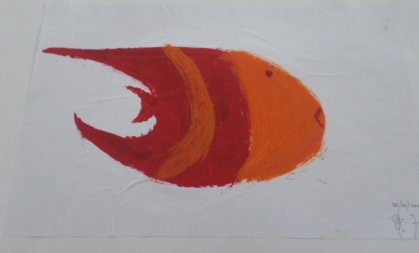 5333709.Nama   : Rian AditamaNis       : 13139Karya     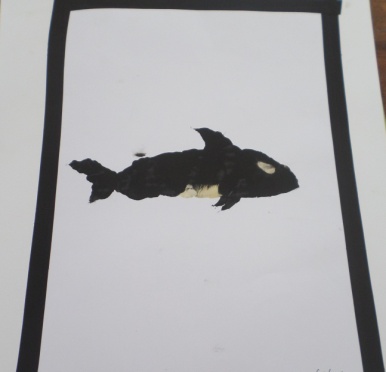 54459010.Nama   : La Ode Fito AfriyantoNis       : 13140Karya     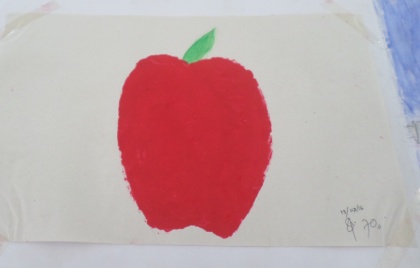 53437511.Nama   : Muh. Zaldy FairuzNis       : 13141Karya    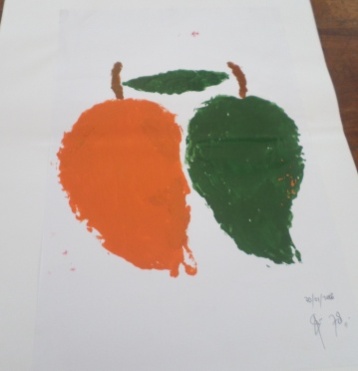 54438012.Nama   : Muh. Akbar NasrullahNis       : 13143Karya     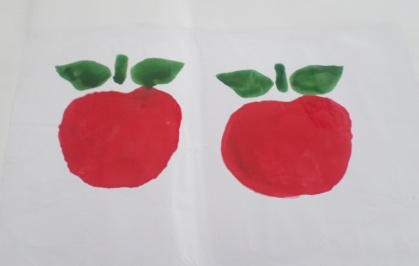 54438013.Nama   : Muh. Aswan Taufik Nis       : 13145Karya     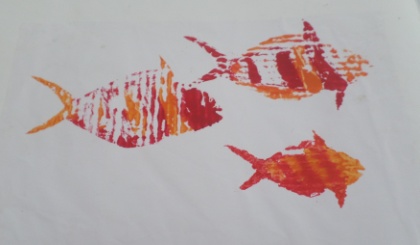 54549014.Nama   : Muhammad Ferdiansyah Nis       : 13146Karya    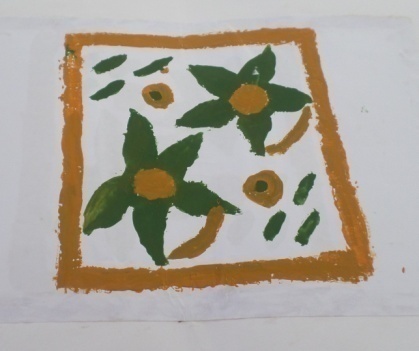 53337015.Nama   : Muh. Radjiet AnsarNis       : 13147Karya     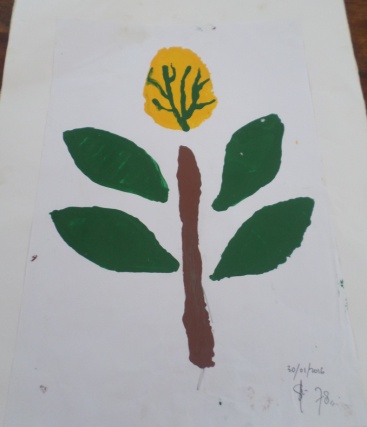 53337016.Nama   : Rahman AkbarNis       : 13149Karya     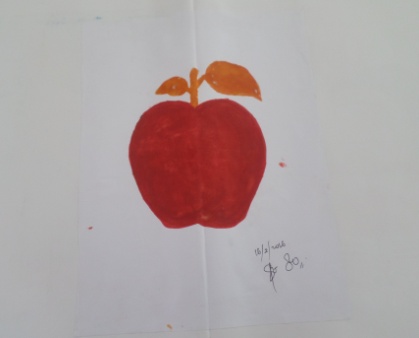 53337017.Nama   : RezaNis       : 13150Karya     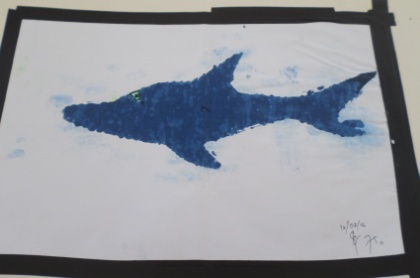 54549018.Nama   : Sitti Ainun MalindaNis       : 13151Karya     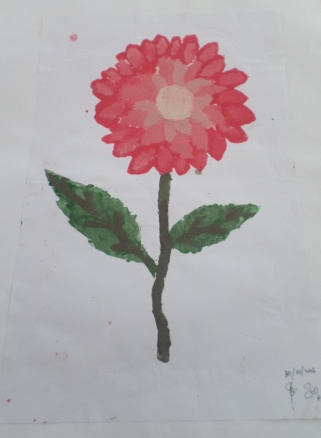 54348019.Nama   : Wa Ode FitrianiNis       : 13152Karya     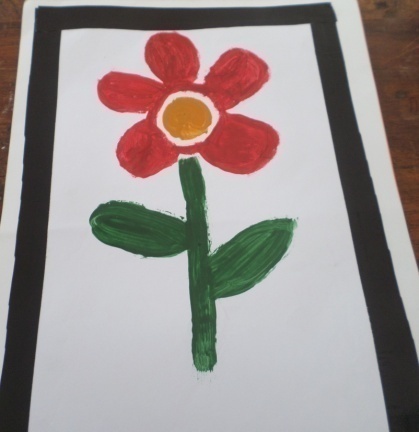 53337020.Nama   : Wa Ode MeliatiNis       : 13153Karya     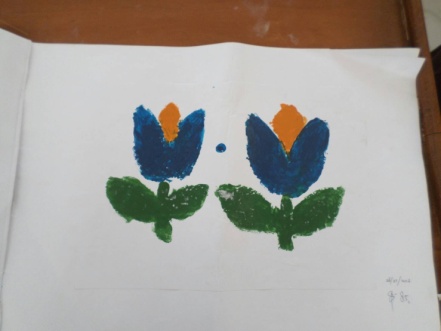 544485KomponenPernyataan(Aspek yang diamati)MenyusunMenyusunKet.KomponenPernyataan(Aspek yang diamati)YaTdkKet.Melakukan penilaian sikapPengembangan instrumen penilaian sikap oleh guru (lembar observasi sikap)Melakukan penilaian sikapMelaksanakan penilaian sikap selama proses pembelajaran dengan teknik observasi Melakukan penilaian sikapMendokumentasikan hasil penilaian kompetensi sikapMelakukan penilaian sikapMenindak lanjuti hasil penilaian sikap oleh guru (laporan dan tindak lanjut lainnya, misalanya penguatan atau perbaikan sikap)Melakukan penilaian sikapMengembangkan instrumen penilaian diri dan penilaian teman sebagai bagian dari penilain sikap.Melakukan penilaian sikapMemfasilitasi pelaksanaan penilaian diri dan penilaian teman selama proses pembelajaran atau pada kesempatan khususMelakukan penilaian sikapMendokumentasikan hasil penilaian diri dan penilaian temanKomponenPernyataan(Aspek yang diamati)MenyusunMenyusunKet.KomponenPernyataan(Aspek yang diamati)YaTdkKet.Melakukan penilaian pengetahuanMengembangkan instrumen penilaian pengetahuan (tes)Melakukan penilaian pengetahuanMelaksanakan penilaian pengetahuan selama proses  pembelajaran (tes lisan/tertulis dan penugasan).Melakukan penilaian pengetahuanMendokumentasikan hasil penilaian pengetahuanMelakukan penilaian pengetahuanMenindak lanjuti hasil penilaian pengetahuan oleh guru (laporan tindak lanjut lainnya, misalnya remedial atau pengayaan)KomponenPernyataan(Aspek yang diamati)MenyusunMenyusunKet.KomponenPernyataan(Aspek yang diamati)YaTdkKet.Penilaian keterampilanMengembangkan instrumen penilaian keterampilan (rubrik untuk: tes kinerja, proyek, portofolio)Penilaian keterampilanMelaksanakan penilaian keterampilan yang relevan selama proses pembelajaran atau situasi tes kinerjaPenilaian keterampilanMendokumentasikan hasil penilaian keterampilanPenilaian keterampilanMenindak lanjuti hasil penilaian keterampilan oleh guru (laporan dan tindak lanjut lainnya, misalnya remedial atau pengayaan)